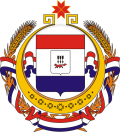 Администрация Большеигнатовского        муниципального района Республики Мордовия                           ПОСТАНОВЛЕНИЕот  «1» ноября  2023 года                                                     № 434                                                                  с. Большое  ИгнатовоОб утверждении Перечня должностей муниципальной службы АдминистрацииБольшеигнатовского муниципального района,при назначении на которые граждане ипри замещении которых муниципальныеслужащие  Администрации Большеигнатовскогомуниципального района обязаны представлятьсведения о своих доходах, об имуществе иобязательствах имущественного характера, а также сведения о доходах, об имуществе и обязательствах имущественного характерасвоих супруги (супруга) и несовершеннолетних детейВ  соответствии со статьей 8  Федерального Закона  от 25 декабря 2008 года № 273-ФЗ «О противодействии коррупции», пункта 3  Указа  Президента Российской Федерации  от 18 мая 2009 года № 557 «Об утверждении перечня должностей федеральной государственной службы, при назначении  на которые граждане и при замещении которых федеральные государственные служащие обязаны представлять сведения о своих доходах, об имуществе и обязательствах имущественного характера, а также сведения о доходах, об имуществе и обязательствах имущественного характера своих супруги (супруга) и несовершеннолетних детей»,       Администрация Большеигнатовского муниципального района                                                     постановляет:1. Утвердить прилагаемый перечень должностей муниципальной службы Администрации Большеигнатовского муниципального района, при назначении на которые граждане и при замещении которых муниципальные служащие  Администрации Большеигнатовского муниципального района обязаны представлять сведения о своих доходах, об имуществе и обязательствах имущественного характера, а также сведения о доходах, об имуществе и обязательствах имущественного характера своих супруги (супруга) и несовершеннолетних детей.       2. Признать утратившим силу постановление администрации Большеигнатовского муниципального района от 07.06.2023 г № 273 «Об утверждении Перечня должностей муниципальной службы администрацииБольшеигнатовского муниципального района, при назначении на которые граждане и при замещении которых муниципальные служащие  администрации Большеигнатовского муниципального района обязаны представлять сведения о своих доходах, об имуществе и обязательствах имущественного характера, а также сведения о доходах, об имуществе и обязательствах имущественного характера своих супруги (супруга) и несовершеннолетних детей. 3. Ознакомить заинтересованных муниципальных служащих с перечнем. 4.  Настоящее постановление  вступает в силу со дня его подписания.Глава Большеигнатовскогомуниципального района                                                       Т.Н.ПолозоваУтвержден постановлением АдминистрацииБольшеигнатовскогомуниципального районаот «1» ноября  2023 г. № 434Перечень должностеймуниципальной службы Большеигнатовского муниципального района, при назначении на которые граждане и при замещении которых муниципальные служащие  Администрации муниципального района обязаны представлять сведения о своих доходах, об имуществе и обязательствах имущественного характера, а также сведения о доходах, об имуществе и обязательствах имущественного характера своих супруги (супруга) и несовершеннолетних детей  Должности муниципальной службыДолжности муниципальной службы, отнесенные реестром должностей муниципальной службы Администрации Большеигнатовского муниципального района, к высшей группе должностей муниципальной службы Большеигнатовского муниципального района:Первый заместитель Главы Большеигнатовского муниципального района по вопросам строительства, жилищно-коммунального хозяйства и перспективного развития;Заместитель Главы Большеигнатовского муниципального района по финансово-экономическим и общим вопросам;Заместитель Главы Большеигнатовского муниципального района по социальным вопросам – начальник управления по социальной работе;Заместитель Главы Большеигнатовского муниципального района по вопросам сельского хозяйства – начальник управления по работе с отраслями АПК и ЛПХ граждан Администрации Большеигнатовского муниципального района;Руководитель аппарата Администрации Большеигнатовского муниципального района.    Должности муниципальной службы, отнесенные Реестром должностей муниципальной службы  Администрации Большеигнатовского муниципального района, к главной группе должностей  муниципальной службы Большеигнатовского муниципального района:- Заместитель начальника управления по социальной работе – заведующий отделом по культуре и туризму, спорту и делам молодежи управления по социальной работе;-   Начальник отдела специальных программ;Начальник управления градостроительства, архитектуры и жилищно-коммунального хозяйства;Начальник отдела по вопросам гражданской обороны и чрезвычайным ситуациям;Заместитель начальника управления по социальной работе – заведующий отделом по работе с учреждениями образования, опеки и попечительства несовершеннолетних управления по социальной работе;Начальник отдела организационной и кадровой работы;Начальник юридического отдела;Начальник отдела имущественных и земельных отношений;Начальник отдела ЗАГС;Начальник отдела информатизации;Начальник финансового управления;   Заместитель начальника управления – заведующий отделом по бюджету финансового управления;    Заместитель начальника управления – заведующий отделом бухгалтерского учета и отчетности финансового управления;   Начальник отдела бухгалтерии;   Начальник отдела по взаимодействию с территорией Большеигнатовского сельского поселения Администрации Большеигнатовского муниципального района;Начальник управления экономического анализа и прогнозирования Администрации Большеигнатовского муниципального района.Должности муниципальной службы, отнесенные Реестром должностей муниципальной службы  Администрации Большеигнатовского муниципального района, к ведущей группе должностей  муниципальной службы Большеигнатовского муниципального района:        -   Юрисконсульт юридического отдела;Консультант отдела имущественных и земельных отношений.Должности муниципальной службы, отнесенные Реестром должностей муниципальной службы  Администрации Большеигнатовского муниципального района, к старшей группе должностей  муниципальной службы Большеигнатовского муниципального района:Главный специалист отдела организационной и кадровой работы;Главный специалист управления экономического анализа и прогнозирования;Главный специалист управления  градостроительства, архитектуры и жилищно-коммунального хозяйства;-   Ведущий специалист отдела бухгалтерии. 